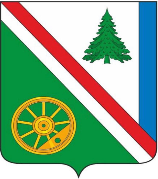 00.00.2022г. №000РОССИЙСКАЯ ФЕДЕРАЦИЯИРКУТСКАЯ ОБЛАСТЬБРАТСКИЙ РАЙОНВИХОРЕВСКОЕ МУНИЦИПАЛЬНОЕ ОБРАЗОВАНИЕАДМИНИСТРАЦИЯПОСТАНОВЛЕНИЕОБ УТВЕРЖДЕНИИ АДМИНИСТРАТИВНОГО РЕГЛАМЕНТА ПРЕДОСТАВЛЕНИЯ МУНИЦИПАЛЬНОЙ УСЛУГИ «ВЫДАЧА РАЗРЕШЕНИЯ НА ВВОД ОБЪЕКТА В ЭКСПЛУАТАЦИЮ» Во исполнение Федерального закона от 27.07.2010г. № 210-ФЗ «Об организации предоставления государственных и муниципальных услуг», в соответствии с Федеральным законом от 06.10.2003г. № 131-ФЗ «Об общих принципах организации местного самоуправления в Российской Федерации», Градостроительным кодексом Российской Федерации, руководствуясь Уставом Вихоревского муниципального образования, администрация Вихоревского городского поселенияПОСТАНОВЛЯЕТ:1. Утвердить административный регламент предоставления муниципальной услуги «Выдача разрешения на ввод объекта в эксплуатацию» согласно приложению к данному постановлению.	2. Постановление администрации Вихоревского городского поселения №203 от 08.08.2016г. «Об утверждении административного регламента предоставления муниципальной услуги «Выдача разрешений на ввод объекта в эксплуатацию на территории Вихоревского муниципального образования» (в редакции постановления администрации Вихоревского городского поселения №176 от 10.09.2020г.) считать утратившим силу.	3. Настоящее постановление подлежит официальному опубликованию и размещению на официальном сайте администрации Вихоревского городского поселения.	4. Контроль за исполнением настоящего постановления оставляю за собой.Глава Вихоревскогомуниципального образования                                                   	            Н.Ю.ДружининПриложение к постановлению  администрации Вихоревского городского поселенияАДМИНИСТРАТИВНЫЙ РЕГЛАМЕНТ предоставления муниципальной услуги «Выдача разрешения на ввод объекта в эксплуатацию»Глава 1. Общие положения1.1. Административный регламент предоставления муниципальной услуги «Выдача разрешений на ввод объекта в эксплуатацию» (далее - административный регламент) разработан в целях:1) повышения качества и доступности предоставления муниципальной услуги «Выдача разрешений на ввод объекта в эксплуатацию на территории Вихоревского муниципального образования» (далее - муниципальная услуга);2) оптимизации и регламентации состава, последовательности, сроков и порядка выполнения административных процедур и административных действий, осуществляемых в ходе предоставления муниципальной услуги;3) установления стандарта предоставления муниципальной услуги, форм контроля за исполнением административного регламента, а также досудебного (внесудебного) порядка обжалования решений и действий (бездействия) администрации Вихоревского городского поселения (далее -  администрация Вихоревского городского поселения), должностных лиц администрации Вихоревского городского поселения (далее - должностные лица) и муниципальных служащих администрации Вихоревского городского поселения (далее - муниципальные служащие), ответственных за предоставление муниципальной услуги;4) повышения информированности физических и юридических лиц, индивидуальных предпринимателей о порядке и процессе предоставления муниципальной услуги;повышения эффективности взаимодействия должностных лиц и муниципальных служащих с физическими и юридическими лицами, индивидуальными предпринимателями, обратившимися в администрацию Вихоревского городского поселения для получения муниципальной услуги;6) повышения эффективности межведомственного информационного взаимодействия администрации Вихоревского городского поселения с организациями, участвующими в предоставлении муниципальной услуги, в ходе предоставления данной муниципальной услуги.1.2. Основные понятия и термины, используемые в тексте настоящего административного регламента, применяются в значениях, определенных Градостроительным кодексом Российской Федерации, Федеральным законом от 27.07.2010г. № 210-ФЗ «Об организации предоставления государственных и муниципальных услуг».Разрешение на ввод объекта в эксплуатацию представляет собой документ, который удостоверяет выполнение строительства, реконструкции объекта капитального строительства в полном объеме в соответствии с разрешением на строительство, проектной документацией, а также соответствие построенного, реконструированного объекта капитального строительства требованиям к строительству, реконструкции объекта капитального строительства, установленным на дату выдачи представленного для получения разрешения на строительство градостроительного плана земельного участка, разрешенному использованию земельного участка или в случае строительства, реконструкции линейного объекта проекту планировки территории и проекту межевания территории (за исключением случаев, при которых для строительства, реконструкции линейного объекта не требуется подготовка документации по планировке территории), проекту планировки территории в случае выдачи разрешения на ввод в эксплуатацию линейного объекта, для размещения которого не требуется образование земельного участка, а также ограничениям, установленным в соответствии с земельным и иным законодательством Российской Федерации.Глава 2. Круг заявителей2.1. Заявителями на предоставление муниципальной услуги могут быть физические и юридические лица, являющиеся застройщиками в соответствии с Градостроительным кодексом Российской Федерации (далее – заявители).2.2. От имени заявителя за предоставлением муниципальной услуги может обратиться его уполномоченный представитель (далее – представитель).Глава 3. Предоставление муниципальной услуги3.1. Муниципальная услуга предоставляется заявителю в соответствии с вариантом предоставления муниципальной услуги.3.2. Вариант, в соответствии с которым заявителю будет предоставлена муниципальная услуга определяется в соответствии с настоящим административным регламентом, исходя из признаков, указанных в заявлении.Раздел II. Стандарт предоставления муниципальной услугиГлава 4. Наименование муниципальной услуги4.1. Под муниципальной услугой в настоящем административном регламенте понимается выдача разрешения на ввод в эксплуатацию после осуществления строительства, реконструкции объекта капитального строительства, расположенного на территории Вихоревского муниципального образования.Глава 5. Наименование органа местного самоуправления, предоставляющего муниципальную услугу5.1. Органом местного самоуправления, предоставляющим муниципальную услугу, является администрация Вихоревского городского поселения (далее - администрация).5.2. Непосредственное предоставление муниципальной услуги осуществляется муниципальными служащими отдела ЖКХАиС администрации Вихоревского городского поселения совместно с муниципальными служащими управления делами администрации Вихоревского городского поселения.5.3. В предоставлении муниципальной услуги участвуют:1) Федеральная служба государственной регистрации, кадастра и картографии, ее территориальный орган (по окончанию реорганизации – публично-правовая компания «Роскадастр»);2) Енисейское управление Федеральной службы по экологическому, технологическому и атомному надзору (в случае если объект капитального строительства относится к объектам, в отношении которых осуществляется федеральный государственный строительный надзор), Служба государственного строительного надзора Иркутской области (в случае если объект капитального строительства относится к объектам, в отношении которых осуществляется региональный государственный строительный надзор);3) Управление Федеральной службы по надзору в сфере природопользования по Иркутской области.4) Члены саморегулируемых организаций кадастровых инженеров..Глава 6. Результат предоставления муниципальной услуги.6.1. Результатом предоставления муниципальной услуги является:1) разрешение на ввод объекта в эксплуатацию, в том числе выданное в отношении отдельного этапа строительства, реконструкции объекта капитального строительства, расположенного на территории Вихоревского муниципального образования (далее – разрешение на ввод объекта в эксплуатацию);2) уведомление об отказе в выдаче разрешения на ввод объекта в эксплуатацию, в том числе выданное в отношении отдельного этапа строительства, реконструкции объекта капитального строительства, расположенного на территории муниципального образования (далее – уведомление об отказе в выдаче разрешения на ввод объекта в эксплуатацию).Глава 7. Срок предоставления муниципальной услуги7.1. Срок предоставления муниципальной услуги составляет 5 рабочих дней со дня представления в администрацию Вихоревского городского поселения документов, указанных в пункте 9.1 настоящего административного регламента, обязанность по представлению которых возложена на заявителя.7.2. Приостановление предоставления муниципальной услуги не предусмотрено.7.3. Срок выдачи (направления) документов, являющихся результатом предоставления муниципальной услуги – 1 рабочий день со дня их подписания главой администрации Вихоревского городского поселения.Глава 8. Правовые основания для предоставления муниципальной услуги8.1. Перечень нормативных правовых актов, регулирующих отношения, возникающие в связи с предоставлением муниципальной услуги.Предоставление муниципальной услуги осуществляется в соответствии с:1) Градостроительным кодексом Российской Федерации;2) Федеральным законом от 06.10.2003г. № 131-ФЗ «Об общих принципах организации местного самоуправления в Российской Федерации»;3) Федеральным законом от 27.07.2010г. № 210-ФЗ «Об организации предоставления государственных и муниципальных услуг».Глава 9. Исчерпывающий перечень документов, необходимых для предоставления муниципальной услуги9.1. Перечень документов, необходимых для предоставления муниципальной услуги: 1) заявление на выдачу разрешений на ввод объекта в эксплуатацию (далее - заявление о предоставлении муниципальной услуги). Бланк заявления о предоставление муниципальной услуги приведен в приложении 1 к настоящему административному регламенту;2) правоустанавливающие документы на земельный участок, в том числе соглашение об установлении сервитута, решение об установлении публичного сервитута;3) градостроительный план земельного участка, представленный для получения разрешения на строительство, или в случае строительства, реконструкции линейного объекта проект планировки территории и проект межевания территории (за исключением случаев, при которых для строительства, реконструкции линейного объекта не требуется подготовка документации по планировке территории), проект планировки территории в случае выдачи разрешения на ввод в эксплуатацию линейного объекта, для размещения которого не требуется образование земельного участка;4) разрешение на строительство;5) акт приемки объекта капитального строительства (в случае осуществления строительства, реконструкции на основании договора строительного подряда);6) акт, подтверждающий соответствие параметров построенного, реконструированного объекта капитального строительства проектной документации (в части соответствия проектной документации требованиям, указанным в п.1 ч.5 ст.49 Градостроительного кодекса), в том числе требованиям энергетической эффективности и требованиям оснащенности объекта капитального строительства приборами учета используемых энергетических ресурсов, и подписанный лицом, осуществляющим строительство (лицом, осуществляющим строительство, и застройщиком или техническим заказчиком в случае осуществления строительства, реконструкции на основании договора, а также лицом, осуществляющим строительный контроль, в случае осуществления строительного контроля на основании договора);7) акт о подключении (технологическом присоединении) построенного, реконструированного объекта капитального строительства к сетям инженерно-технического обеспечения (в случае, если такое подключение (технологическое присоединение) этого объекта предусмотрено проектной документацией);8) схема, отображающая расположение построенного, реконструированного объекта капитального строительства, расположение сетей инженерно-технического обеспечения в границах земельного участка и планировочную организацию земельного участка и подписанная лицом, осуществляющим строительство (лицом, осуществляющим строительство, и застройщиком или техническим заказчиком в случае осуществления строительства, реконструкции на основании договора строительного подряда), за исключением случаев строительства, реконструкции линейного объекта;9) заключение органа государственного строительного надзора (в случае, если предусмотрено осуществление государственного строительного надзора в соответствии с частью 1 статьи 54 Градостроительного кодекса) о соответствии построенного, реконструированного объекта капитального строительства указанным в п.1 ч.5 ст.49 Градостроительного кодекса требованиям проектной документации (в том числе с учетом изменений, внесенных в рабочую документацию и являющихся в соответствии с ч.1.3 ст.52 Градостроительного кодекса частью такой проектной документации), заключение уполномоченного на осуществление федерального государственного экологического надзора федерального органа исполнительной власти (далее - орган федерального государственного экологического надзора), выдаваемое в случаях, предусмотренных ч. 5 ст.54 Градостроительного кодекса; 10) документ, подтверждающий заключение договора обязательного страхования гражданской ответственности владельца опасного объекта за причинение вреда в результате аварии на опасном объекте в соответствии с законодательством Российской Федерации об обязательном страховании гражданской ответственности владельца опасного объекта за причинение вреда в результате аварии на опасном объекте;11) акт приемки выполненных работ по сохранению объекта культурного наследия, утвержденный соответствующим органом охраны объектов культурного наследия, определенным Федеральным законом от 25.06.2002г.  № 73-ФЗ "Об объектах культурного наследия (памятниках истории и культуры) народов Российской Федерации", при проведении реставрации, консервации, ремонта этого объекта и его приспособления для современного использования;12) технический план объекта капитального строительства, подготовленный в соответствии с Федеральным законом от 13.07.2015г. № 218-ФЗ "О государственной регистрации недвижимости".13) договор или договоры, заключенные между застройщиком и иным лицом (иными лицами), в случае, если обязанность по финансированию строительства или реконструкции здания, сооружения возложена на иное лицо (иных лиц), и предусматривающие возникновение права собственности застройщика и (или) иного лица (иных лиц) на построенные, реконструированные здание, сооружение или на все расположенные в таких здании, сооружении помещения, машино-места (в случае, если строительство, реконструкция здания, сооружения осуществлялись с привлечением средств иных лиц);14) документы, подтверждающие исполнение застройщиком и иным лицом (иными лицами) обязательств по договорам, указанным в подпункте 13 настоящего пункта административного регламента, и содержащие согласие указанного лица (указанных лиц) на осуществление государственной регистрации права собственности указанного лица (указанных лиц) на построенные, реконструированные здание, сооружение или на все расположенные в таких здании, сооружении помещения, машино-места (в случае, если строительство, реконструкция здания, сооружения осуществлялись с привлечением средств иных лиц);15) копия личного паспорта физического лица, являющегося застройщиком и (или) доверенность, удостоверяющая полномочия представителя застройщика, необходимая для осуществления действия от имени заявителя, в случае подачи документов представителем заявителя)16) копия свидетельства о государственной регистрации физического лица в качестве индивидуального предпринимателя или выписка из Единого государственного реестра индивидуальных предпринимателей (для заявителей - индивидуальных предпринимателей) либо копия свидетельства о государственной регистрации юридического лица или выписка из Единого государственного реестра юридических лиц (для заявителей - юридических лиц).Указанный в п. 6 и п.9 п.9.1. настоящего административного регламента документ  и заключение должны содержать информацию о нормативных значениях показателей, включенных в состав требований энергетической эффективности объекта капитального строительства, и о фактических значениях таких показателей, определенных в отношении построенного, реконструированного объекта капитального строительства в результате проведенных исследований, замеров, экспертиз, испытаний, а также иную информацию, на основе которой устанавливается соответствие такого объекта требованиям энергетической эффективности и требованиям его оснащенности приборами учета используемых энергетических ресурсов. При строительстве, реконструкции многоквартирного дома заключение органа государственного строительного надзора также должно содержать информацию о классе энергетической эффективности многоквартирного дома, определяемом в соответствии с законодательством об энергосбережении и о повышении энергетической эффективности.Документы (их копии или сведения, содержащиеся в них), указанные в п.п. 2, 3, 4 и 9 п.9.1. настоящего административного регламента, запрашиваются администрацией Вихоревского городского поселения в государственных органах, органах местного самоуправления и подведомственных государственным органам или органам местного самоуправления организациях, в распоряжении которых находятся указанные документы в соответствии с нормативными правовыми актами Российской Федерации, нормативными правовыми актами субъектов Российской Федерации, муниципальными правовыми актами, если застройщик не представил указанные документы самостоятельно.По межведомственным запросам документы (их копии или сведения, содержащиеся в них), указанные в п.9.1. настоящего административного регламента, предоставляются государственными органами, органами местного самоуправления и подведомственными государственным органам или органам местного самоуправления организациями, в распоряжении которых находятся указанные документы, в срок не позднее трех рабочих дней со дня получения соответствующего межведомственного запроса.Документы, указанные в пунктах 2, 5, 6, 7, и 8 п.9.1. настоящего административного регламента, направляются заявителем самостоятельно, если указанные документы (их копии или сведения, содержащиеся в них) отсутствуют в распоряжении органов государственной власти, органов местного самоуправления либо подведомственных государственным органам или органам местного самоуправления организаций. Если указанные документы, находятся в распоряжении органов государственной власти, органов местного самоуправления либо подведомственных государственным органам или органам местного самоуправления организаций, такие документы запрашиваются администрацией Вихоревского городского поселения в органах и организациях, в распоряжении которых находятся указанные документы, если застройщик не представил указанные документы самостоятельно.В случае, если подано заявление о выдаче разрешения на ввод объекта в эксплуатацию в отношении этапа строительства, реконструкции объекта капитального строительства, документы, указанные в п.5-12 п.9.1 оформляются в части, относящейся к соответствующему этапу строительства, реконструкции объекта капитального строительства. В данном случае в заявлении о выдаче разрешения на ввод объекта в эксплуатацию в отношении этапа строительства, реконструкции объекта капитального строительства указываются сведения о ранее выданных разрешениях на ввод объекта в эксплуатацию в отношении этапа строительства, реконструкции объекта капитального строительства (при наличии).Документы, предусмотренные п.9.1. настоящего административного регламента, направляются исключительно в электронной форме в случае, если проектная документация объекта капитального строительства и (или) результаты инженерных изысканий, выполненные для подготовки такой проектной документации, а также иные документы, необходимые для проведения государственной экспертизы проектной документации и (или) результатов инженерных изысканий, представлялись в электронной форме.	9.1.1. Правительство Российской Федерации могут устанавливаться иные документы, необходимые для получения разрешения на ввод объекта в эксплуатацию, в целях получения в полном объеме сведений, необходимых для постановки объекта капитального строительства на государственный учет.Не допускается требовать у заявителя в целях предоставления муниципальной услуги иные документы, за исключением указанных в п. 9.1 и п.9.1.1. настоящего административного регламента.9.2. Способы и порядок получения заявителем документов, необходимых для предоставления муниципальной услуги.Бланк заявления на предоставление муниципальной услуги можно получить: Иркутская область, Братский район, г. Вихоревка, ул.Дзержинского, 105, каб. 12.9.3. Способы и порядок подачи заявителем документов, необходимых для предоставления муниципальной услуги.Документы, необходимые для предоставления муниципальной услуги, заявитель может подать в администрацию Вихоревского городского поселения одним из следующих способов:1) при личном обращении в администрацию Вихоревского городского поселения, расположенную по адресу: Иркутская область, Братский район, г. Вихоревка, ул.Дзержинского, 105; 2) путем направления таких документов с использованием почтовой связи на адрес: 665770, Иркутская область, Братский район, г. Вихоревка, ул.Дзержинского, 105;3) путем направления таких документов на адрес электронной почты: adm_vihorevka@mail.ru;4) через региональную государственную информационную систему «Региональный портал государственных и муниципальных услуг Иркутской области» в информационно-телекоммуникационной сети «Интернет» (далее - Портал)- http://38.gosuslugi.ru.При личном обращении в администрацию Вихоревского городского поселения заявитель подает необходимые для предоставления муниципальной услуги документы в порядке очереди. Прием заявителей в администрации Вихоревского городского поселения осуществляется в режиме: - понедельник - пятница с 09.00 до 17.00 часов, перерыв с 13.00 до 14.00 часов. В целях обеспечения конфиденциальности сведений заявителей одновременный прием двух и более заявителей одним специалистом администрации Вихоревского городского поселения не допускается.	Подать необходимые для предоставления муниципальной услуги документы с использованием почтовой связи можно в порядке, установленном отделениями почтовой связи, посредством которых заявитель осуществляет подачу таких документов. 9.4. Способы и порядок получения заявителем информации по вопросам предоставления муниципальной услуги.Информацию по вопросам предоставления муниципальной услуги заявитель может получить одним из следующих способов:1) путем обращения лично в администрацию Вихоревского городского поселения, по адресу: Иркутская область, Братский район, г. Вихоревка, ул.Дзержинского, 105, каб. 12. Режим работы администрации Вихоревского городского поселения с заявителями: понедельник – среда с 10.00 до 17.00 часов, перерыв с 13.00 до 14.00 часов; 2) по телефону администрации Вихоревского городского поселения: 40-07-77. Режим работы: понедельник – среда с 10.00 до 17.00 часов, перерыв с 13.00 до 14.00 часов; 3) с использованием официального сайта администрации Вихоревского городского поселения - www.admvih.ru;Глава 10. Исчерпывающий перечень оснований для отказа в приеме документов, необходимых для предоставления муниципальной услуги10.1. Оснований для отказа в приеме документов, необходимых для предоставления муниципальной услуги, не предусмотрено.Глава 11. Исчерпывающий перечень оснований для приостановления предоставления муниципальной услуги или отказа в предоставления муниципальной услуги11.1. Основания для приостановления предоставления муниципальной услуги законодательством не предусмотрены.11.2. Перечень оснований для отказа в предоставлении муниципальной услуги:11.2.1. В предоставлении муниципальной услуги заявителю должно быть отказано в следующих случаях:1) отсутствие документов, указанных в пункте 9.1. настоящего административного регламента;2) несоответствие объекта капитального строительства требованиям к строительству, реконструкции объекта капитального строительства, установленным на дату выдачи представленного для получения разрешения на строительство градостроительного плана земельного участка, или в случае строительства, реконструкции, капитального ремонта линейного объекта требованиям проекта планировки территории и проекта межевания территории (за исключением случаев, при которых для строительства, реконструкции линейного объекта не требуется подготовка документации по планировке территории), требованиям, установленным проектом планировки территории, в случае выдачи разрешения на ввод в эксплуатацию линейного объекта, для размещения которого не требуется образование земельного участка;3) несоответствие объекта капитального строительства требованиям, установленным в разрешении на строительство, за исключением случаев изменения площади объекта капитального строительства в соответствии с ч.6.2. ст.55 Градостроительного кодекса РФ;4) несоответствие параметров построенного, реконструированного объекта капитального строительства проектной документации, за исключением случаев изменения площади объекта капитального строительства в соответствии с ч.6.2. ст.55 Градостроительного кодекса РФ. 5) несоответствие объекта капитального строительства разрешенному использованию земельного участка и (или) ограничениям, установленным в соответствии с земельным и иным законодательством Российской Федерации на дату выдачи представленного для получения разрешения на ввод объекта в эксплуатацию, за исключением случаев, если указанные ограничения предусмотрены решением об установлении или изменении зоны с особыми условиями использования территории, принятым в случаях,  предусмотренных п.9 ч.7 ст.51 Градостроительного кодекса, и строящихся, реконструируемый объект капитального строительства, в связи с размещением которого установлена или изменена зона с особыми условиями использования территории, не введен в эксплуатацию.Различие данных об указанной в техническом плане площади объекта капитального строительства, не являющегося линейным объектом, не более чем на пять процентов по отношению к данным о площади такого объекта капитального строительства, указанной в проектной документации и (или) разрешении на строительство, не является основанием для отказа в выдаче разрешения на ввод объекта в эксплуатацию при условии соответствия указанных в техническом плане количества этажей, помещений (при наличии) и машино-мест (при наличии) проектной документации и (или) разрешению на строительство.Различие данных об указанной в техническом плане протяженности линейного объекта не более чем на пять процентов по отношению к данным о его протяженности, указанным в проектной документации и (или) разрешении на строительство, не является основанием для отказа в выдаче разрешения на ввод объекта в эксплуатацию.Разрешение на ввод объекта в эксплуатацию (за исключением линейного объекта) выдается застройщику в случае, если в администрацию Вихоревского городского поселения, передана безвозмездно копия схемы, отображающей расположение построенного, реконструированного объекта капитального строительства, расположение сетей инженерно-технического обеспечения в границах земельного участка и планировочную организацию земельного участка, для размещения такой копии в государственной информационной системе обеспечения градостроительной деятельности.Иных оснований для отказа в предоставлении муниципальной услуги не предусмотрено.Глава 12. Размер платы, взимаемой с заявителя при предоставлении муниципальной услуги, и способы ее взимания12.1. Муниципальная услуга предоставляется на безвозмездной (бесплатной) основе.12.2. В случае внесения изменений в выданный в результате предоставления муниципальной услуги документ, направленный на исправление ошибок и опечаток, допущенных по вине администрации Вихоревского городского поселения, а также должностных лиц и муниципальных служащих администрации Вихоревского городского поселения, плата с заявителя не взимается.Глава 13. Максимальный срок ожидания в очереди при подаче заявления и при получении результата предоставления такой услуги13.1. Максимальный срок ожидания в очереди при личном обращении заявителя в администрацию Вихоревского городского поселения в целях подачи необходимых для предоставления муниципальной услуги документов и получения результата предоставления муниципальной услуги составляет 15 минут.13.2. Максимальное время ожидания в очереди при получении результата муниципальной услуги не должно превышать 15 минут.Глава 14. Срок регистрации заявления14.1. Документы, поданные заявителем в целях предоставления муниципальной услуги, подлежат регистрации: 1) в течение 15 минут с момента личного обращения заявителя в администрацию Вихоревского городского поселения;2) в течение рабочего дня с момента поступления их в администрацию Вихоревского городского поселения с использованием почтовой связи или информационно-коммуникационной сети «Интернет».Документы, поданные заявителем в целях предоставления муниципальной услуги, регистрируется с использованием информационно-коммуникационных технологий муниципальным служащим управления делами администрации Вихоревского городского поселения. В процессе регистрации данным документам присваивается номер и проставляется дата их регистрации.14.2. Днем регистрации заявления и документов, представленных заявителем или его представителем, является день их поступления в администрацию Вихоревского городского поселения (до 17 часов). При поступлении заявления и документов после 17 часов или в нерабочий (выходные, праздники) день их регистрация происходит следующим рабочим днем. Глава 15. Требования к помещениям, в которых предоставляется муниципальная услуга15.1. Помещения, в которых предоставляется муниципальная услуга, должны соответствовать установленным противопожарным и санитарно-эпидемиологическим правилам и нормам. К таким помещениям должен быть организован беспрепятственный доступ заявителей. На входе в помещения, в которых предоставляется муниципальная услуга, должна быть оборудована информационная табличка, содержащая сведения о режиме работы администрации Вихоревского городского поселения.Места для заполнения бланков документов, необходимых для предоставления муниципальной услуги, должны соответствовать следующим требованиям: 1) наличие офисной мебели;2) свободный доступ к бланкам заявления и образцу его заполнения;3) наличие информационных стендов, содержащих актуальную и исчерпывающую информацию, необходимую для получения заявителями муниципальной услуги.Места для ожидания должны соответствовать комфортным условиям ожидания заявителями очереди к специалистам администрации Вихоревского городского поселения. Места для приема заявителей должны быть оснащены удобной офисной мебелью для специалистов администрации Вихоревского городского поселения и заявителей. Глава 16. Показатели доступности и качества муниципальной услуги.16.1. Доступность муниципальной услуги характеризуется следующими показателями:1) беспрепятственный доступ заявителей, в которых предоставляется муниципальная услуга;2) возможность получения заявителями полной, актуальной и доступной информации о порядке предоставления муниципальной услуги удобными для них способами: в помещениях, которых предоставляется муниципальная услуга, с использованием информационно-коммуникационной сети «Интернет», по телефону;3) снижение количества документов, требующихся от заявителей для предоставления муниципальной услуги, минимизация количества обращений заявителя в другие организации, участвующие в процессе предоставления муниципальной услуги;4) возможность подачи документов, необходимых для предоставления муниципальной услуги, удобными для заявителя способами: лично, через своего представителя, с использованием информационно-коммуникационной сети «Интернет» или почтовой связи (возможность получения муниципальной услуги посредством использования МФЦ не предусмотрена).16.2. Качество муниципальной услуги характеризуется следующими показателями:1) соблюдение стандарта предоставления муниципальной услуги;2) отсутствие обоснованных жалоб заявителей на нарушение стандарта предоставления муниципальной услуги и (или) на решения и действия (бездействие), принятые или осуществляемые в ходе предоставления муниципальной услуги должностными лицами и муниципальными служащими, ответственными за предоставление муниципальной услуги.16.3. Взаимодействие заявителя или его представителя с должностными лицами и муниципальными служащими администрации Вихоревского городского поселения осуществляется при личном обращении на приеме граждан в соответствии с графиком приема граждан в администрации Вихоревского городского поселения:1) в ходе получения информации о порядке предоставления муниципальной услуги;2) при подачи заявления и документов, необходимых для предоставления муниципальной услуги;3) при получении результата предоставления муниципальной услуги.Количество взаимодействий заявителя или его представителя с должностными лицами и муниципальными служащими администрации Вихоревского городского поселения при предоставлении муниципальной услуги не должно превышать трех раз.16.4. Заявитель или его представить имеет возможность получить информацию о ходе предоставления муниципальной услуги в администрации Вихоревского городского поселения или по телефону.Глава 17. Иные требования к предоставлению муниципальной услуги17.1. Муниципальная услуга по экстерриториальному принципу не предоставляется.17.2. Услуги, которые являются необходимыми и обязательными при предоставлении муниципальной услуги:1) выдача акта приемки объекта капитального строительства (в случае осуществления строительства, реконструкции на основании договора строительного подряда);2) выдача акта, подтверждающего соответствие параметров построенного, реконструированного объекта капитального строительства проектной документации (в части соответствия проектной документации требованиям, указанным в пункте 1 части 5 статьи 49 Градостроительного кодекса), в том числе требованиям энергетической эффективности и требованиям оснащенности объекта капитального строительства приборами учета используемых энергетических ресурсов, и подписанный лицом, осуществляющим строительство (лицом, осуществляющим строительство, и застройщиком или техническим заказчиком в случае осуществления строительства, реконструкции на основании договора строительного подряда, а также лицом, осуществляющим строительный контроль, в случае осуществления строительного контроля на основании договора);3) предоставление документов, подтверждающих соответствие построенного, реконструированного объекта капитального строительства техническим условиям и подписанные представителями организаций, осуществляющих эксплуатацию сетей инженерно-технического обеспечения (при их наличии);4) предоставление документов, подтверждающих соответствие построенного, реконструированного объекта капитального строительства техническим условиям и подписанные представителями организаций, осуществляющих эксплуатацию сетей инженерно-технического обеспечения (при их наличии);5) технический план объекта капитального строительства, подготовленный в соответствии с Федеральным законом от 13.07.2015г. № 218-ФЗ "О государственной регистрации недвижимости".17.3. Доступ к информации о сроках и порядке предоставления муниципальной услуги, размещенной на Портале, осуществляется без выполнения заявителем каких-либо требований, в том числе без использования программного обеспечения, установка которого на технические средства заявителя требует заключения лицензионного или иного соглашения с правообладателем программного обеспечения, предусматривающего взимание платы, регистрацию или авторизацию заявителя, или предоставление им персональных данных.Предоставление муниципальной услуги с использованием Портала осуществляется в отношении заявителей, прошедших процедуру регистрации и авторизации.Раздел III. Состав, последовательность и сроки выполнения административных процедурГлава 18. Состав и последовательность административных процедур18.1. Процесс предоставления муниципальной услуги включает в себя следующие административные процедуры:1) прием, регистрация заявления и документов, необходимых для предоставления муниципальной услуги;2) принятие решения о принятии заявления к рассмотрению или решения об отказе в предоставлении муниципальной услуги;3) формирование и направление межведомственных запросов в органы (организации), участвующие в предоставлении муниципальной услуги;4) принятие решения и выдача (направление) результата предоставления муниципальной услуги. 18.2. Описание административной процедуры «Прием документов, необходимых для предоставления муниципальной услуги» (далее - административная процедура 1):1) основанием для начала процесса предоставления муниципальной услуги, в том числе административной процедуры 1, является подача заявителем в администрацию Вихоревского городского поселения документов, необходимых для предоставления муниципальной услуги;2) данная административная процедура выполняется в соответствии с:а) Градостроительным кодексом РФ;б) Федеральным законом от 06.10.2003г. № 131-ФЗ «Об общих принципах организации местного самоуправления в Российской Федерации»;в) Федеральным законом от 27.07.2010г. № 210-ФЗ «Об организации предоставления государственных и муниципальных услуг».3) административная процедура 1 включает в себя следующие административные действия:а) прием документов, поданных заявителем в целях получения им муниципальной услуги, регистрация документов, поданных заявителем в целях предоставления муниципальной услуги, информирование заявителя о порядке получения сведений о ходе предоставления муниципальной услуги и о результатах предоставления муниципальной услуги. Данное административное действие выполняется муниципальным служащим управления делами администрации Вихоревского городского поселения в сроки, указанные в пункте 14.1 настоящего административного регламента;б) направление документов в отдел ЖКХАиС, поступивших в администрацию Вихоревского городского поселения в целях предоставления муниципальной услуги. Выполнение данного административного действия осуществляется в день поступления документов, необходимых для предоставления муниципальной услуги, от заявителя муниципальным служащим управления делами администрации Вихоревского городского поселения. 4) общий срок выполнения административной процедуры 1 не должен превышать 1 рабочего дня;5) результатом административной процедуры 1 является переданные в отдел ЖКХАиС администрации Вихоревского городского поселения документы, поступившие в администрацию Вихоревского городского поселения в целях предоставления муниципальной услуги.18.3. Описание административной процедуры «Принятие решения по существу поданного заявления о предоставлении муниципальной услуги» (далее - административная процедура 2):1) основанием для начала административной процедуры 2 является получение отделом ЖКХАиС администрации Вихоревского городского поселения документов, поступивших в администрацию Вихоревского городского поселения в целях предоставления муниципальной услуги;2) административная процедура 2 выполняется в соответствии с действующим законодательством Российской Федерации.3) административная процедура 2 включает в себя следующие административные действия:а) рассмотрение документов, поступивших в отдел ЖКХАиС администрации Вихоревского городского поселения в целях предоставления муниципальной услуги, начальником отдела ЖКХАиС администрации Вихоревского городского поселения (далее - оЖКХАиС) по существу и назначение муниципального служащего оЖКХАиС ответственным за подготовку результата предоставления муниципальной услуги (далее - ответственный специалист). Данное административное действие осуществляется в течение рабочего дня с момента поступления данных документов в оЖКХАиС из управления делами администрации Вихоревского городского поселения. При этом, факт поступления данных документов в оЖКХАиС фиксируется начальником оЖКХАиС в журнале движения документов; б) проведение проверки документов, поступивших в оЖКХАиС администрации Вихоревского городского поселения в целях предоставления муниципальной услуги, на соответствие требованиям законодательства Российской Федерации и отсутствие основания для отказа в выдаче разрешений на строительство, указанного в пункте 11.2 настоящего административного регламента. Данное административное действие выполняется ответственным специалистом в течение 3 рабочих дней с момента назначения его ответственным за подготовку результата предоставления муниципальной услуги;в) оформление межведомственных информационных запросов о предоставлении документов (сведений из них), указанных в пункте 9.1 настоящего административного регламента, не представленных заявителем.  Выполнение данного административного действия осуществляется ответственным специалистом администрации Вихоревского городского поселения в течение 1 рабочего дня со дня поступления документов в отдел ЖКХАиС, поданных заявителем в целях предоставления муниципальной услуги.Срок подготовки и направления ответа на межведомственный информационный запрос администрации Вихоревского городского поселения о предоставлении документов (сведений из них), необходимых для предоставления муниципальной услуги, не может превышать 3 рабочих дней со дня поступления данного запроса в организацию, в распоряжении которой находятся такие документы (сведения из них);г) подготовка результата предоставления муниципальной услуги;д) подписание результата предоставления муниципальной услуги должностными лицами (главой администрации Вихоревского городского поселения, и.о. главы администрации Вихоревского городского поселения), в течение 1 рабочего дня с момента подготовки проекта результата;е) направление результата предоставления муниципальной услуги в управление делами администрации Вихоревского городского поселения для его выдачи (направления) заявителю. Данное административное действие выполняется муниципальным служащим управления делами в течение рабочего дня с момента подписания результата предоставления муниципальной услуги;1) общий срок выполнения административной процедуры 2 не должен превышать 5 рабочих дней без учета оформления документов, поступивших в администрацию Вихоревского городского поселения для предоставления муниципальной услуги;2) результатом административной процедуры 2 является:а) разрешение на ввод объекта в эксплуатацию объекта капитального строительства, переданное в управление делами администрации Вихоревского городского поселения для выдачи их заявителю; б) уведомление об отказе в выдаче разрешения на ввод объекта в эксплуатацию по основанию, указанному в пункте 11.2 настоящего административного регламента, переданное в управление делами администрации Вихоревского городского поселения для выдачи его заявителю;18.4. Описание административной процедуры «Выдача результата предоставления муниципальной услуги» (далее - административная процедура 3):1) основанием для начала административной процедуры 3 является поступление в управление делами администрации Вихоревского городского поселения   результата предоставления муниципальной услуги;2) административная процедура 3 выполняется в соответствии с:а) Федеральным законом от 27.07.2010г. № 210-ФЗ «Об организации предоставления государственных и муниципальных услуг»;3) в ходе выполнения административной процедуры 3 осуществляется: а) контроль за соблюдением срока предоставления муниципальной услуги. Данное административное действие осуществляет муниципальный служащий управления делами администрации Вихоревского городского поселения. В случае отсутствия результата предоставления муниципальной услуги в управлении делами администрации Вихоревского городского поселения в день окончания срока, указанного в пункте 7.1 настоящего административного регламента, муниципальный служащий управления делами администрации Вихоревского городского поселения сообщает об этом управляющему делами администрации Вихоревского городского поселения для принятия соответствующих мер по обеспечению поступления результата предоставления муниципальной услуги в управление делами администрации Вихоревского городского поселения;б) выдача заявителю результата предоставления муниципальной услуги и фиксирование факта предоставления муниципальной услуги с использованием информационно-коммуникационных технологий. Данная административная процедура при личном обращении заявителя, выполняется муниципальным служащим управления делами администрации Вихоревского городского поселения при условии предъявления заявителем документа, удостоверяющего его личность, документа, удостоверяющего права (полномочия) представителя заявителя (если за результатом предоставления муниципальной услуги обратился представитель заявителя). Максимальный срок выполнения данного административного действия не должен превышать 15 минут. 3) результатом данной административной процедуры является:а) выдача заявителю результата предоставления муниципальной услуги;б) отказ в выдаче результата предоставления муниципальной услуги  лицу, обратившемуся за его получением, в случае если данным лицом не были предъявлены: документ, удостоверяющий его личность, или документ, удостоверяющий права (полномочия) представителя заявителя (если за результатом предоставления муниципальной услуги обратился представитель заявителя), или оригиналы документов (или их удостоверенные в нотариальном порядке копии), представленных заявителем для предоставления муниципальной услуги (в случае направления заявителем в администрацию Вихоревского городского поселения таких документов с использованием информационно-коммуникационной сети «Интернет»). Глава 19. Исправление допущенных опечаток и ошибок в выданных в результатах предоставления муниципальной услуги документах19.1. Основанием для начала процедуры по исправлению допущенных опечаток и ошибок в выданных результатах предоставления муниципальной услуги является получение администрацией Вихоревского городского поселения заявления об исправлении технической ошибки от заявителя или его представителя.19.2 Заявление об исправлении технической ошибки подается одним из способов, указанных в п.9.3. настоящего административного регламента. 19.3.Заявление регистрируется муниципальным служащим управления делами администрации Вихоревского городского поселения, ответственным за прием и регистрацию документов в журнале регистрации обращений и направляется в оЖКХАиС администрации Вихоревского городского поселения в течении 1 рабочего дня.19.4. Ответственный специалист администрации Вихоревского городского поселения в течение одного рабочего дня со дня регистрации заявления об исправлении технической ошибки в администрации Вихоревского городского поселения проверяет поступившее заявление об исправлении технической ошибки на предмет наличия технической ошибки в выданном в результате предоставления муниципальной услуги документе и принимает одно и следующих решений:1) об исправлении технической ошибки;2) об отсутствии технической ошибки.19.5. В случае принятия решения, указанного в подпункте 1 пункта 19.4 настоящего административного регламента, ответственный специалист администрации Вихоревского городского поселение подготавливает проект правового акта администрации Вихоревского городского поселения об исправлении технической ошибки и направляет его главе администрации Вихоревского городского поселение на подписание. После подписания правовой акт передается муниципальному служащему управления делами администрации Вихоревского городского поселения, ответственному за выдачу (направление) заявителю результата муниципальной услуги.19.6. В случае принятия решения, указанного в подпункте 2 пункта 19.4 настоящего административного регламента, ответственный специалист администрации Вихоревского городского поселения готовит проект письма об отсутствии технической ошибки в выданном в результате предоставления муниципальной услуги документе и направляет его главе администрации Вихоревского городского поселения на подписание. После подписания письмо передается муниципальному служащему управления делами администрации Вихоревского городского поселения, ответственному за выдачу (направление) заявителю результата муниципальной услуги.19.7. Результатом выполнения административной процедуры по исправлению технической ошибки в выданном в результате предоставления муниципальной услуги документе является:1) в случае наличия технической ошибки в выданном в результате предоставления муниципальной услуги документе – правовой акт администрации Вихоревского городского поселения об исправлении технической ошибки;2) в случае отсутствия технической ошибки в выданном в результате предоставления муниципальной услуги документе – письмо об отсутствии технической ошибки в выданном в результате предоставления муниципальной услуги документе.19.8. Результат процедуры фиксируется муниципальным служащим управления делами, ответственным за выдачу (направление) результата муниципальной услуги в журнале путем занесения отметки.Раздел IV Формы контроля за предоставлением муниципальной услугиГлава 20. Порядок осуществления текущего контроля за соблюдением
и исполнением ответственными должностными лицами положений настоящего административного регламента и иных нормативных
правовых актов, устанавливающих требования к предоставлению муниципальной услуги, а также за принятием ими решений20.1. Контроль за предоставлением муниципальной услуги осуществляется должностными лицами администрации Вихоревского городского поселения наделенными соответствующими полномочиями в форме текущего контроля за соблюдением и исполнением административного регламента, полноты и качества предоставления муниципальной услуги, путем рассмотрения документов по предоставлению муниципальной услуги, а также рассмотрения жалоб заявителей или их представителей.20.2. Основными задачами текущего контроля являются:1) обеспечение своевременного и качественного предоставления муниципальной услуги;2) выявление нарушений в сроках и качестве предоставления муниципальной услуги;3) выявление и устранение причин и условий, способствующих ненадлежащему предоставлению муниципальной услуги;4) принятие мер по надлежащему предоставлению муниципальной услуги.20.3. Текущий контроль осуществляется на постоянной основе.Глава 21. Порядок и периодичность осуществления плановых
и внеплановых проверок полноты и качества предоставления
муниципальной услуги, в том числе порядок и формы контроля
за полнотой и качеством предоставления муниципальной услуги21.1. Контроль за полнотой и качеством предоставления муниципальными служащими администрации Вихоревского городского поселения муниципальной услуги осуществляется в форме плановых и внеплановых проверок.21.2. Плановые проверки осуществляются на основании планов работы администрации Вихоревского городского поселения.Внеплановые проверки осуществляются по решению главы администрации Вихоревского городского поселения в связи с проверкой устранения ранее выявленных нарушений, а также в случае получения жалоб на действия (бездействие) должностных лиц и муниципальных служащих администрации Вихоревского городского поселения при предоставлении муниципальной услуги.21.3. Контроль за полнотой и качеством предоставления должностными лицами и муниципальными служащими администрации Вихоревского городского поселения муниципальной услуги осуществляется комиссией по контролю за полнотой и качеством предоставления муниципальных услуг администрации Вихоревского городского поселения (далее – Комиссия), состав и порядок деятельности которой утверждается правовым актом администрации Вихоревского городского поселения.21.4. Срок проведения проверки и оформления акта проверки составляет 30 календарных дней со дня начала проверки. Днем начала проверки считается день принятия решения о назначении проверки.В случае поступления жалобы на решения, действия (бездействие) должностных лиц и муниципальных служащих администрации Вихоревского городского поселения при предоставлении муниципальной услуги глава администрации Вихоревского городского поселения в целях организации и проведения внеплановой проверки принимает решение о назначении проверки в течение одного рабочего дня со дня поступления данной жалобы.Срок проведения проверки и оформления акта проверки в указанном случае устанавливается в пределах сроков, определенных статьей 11.2 Федерального закона от 27 июля 2010 года № 210-ФЗ «Об организации предоставления государственных и муниципальных услуг».21.5. По результатам плановых и внеплановых проверок оформляется акт проверки, в котором описываются выявленные недостатки и предложения по их устранению.Глава 22. Ответственность должностных лиц администрации
за решения и действия (бездействие), принимаемые(осуществляемые)
ими в ходе предоставления муниципальной услуги22.1 Обязанность соблюдения положений настоящего административного регламента закрепляется в должностных инструкциях муниципальных служащих администрации Вихоревского городского поселения.22.2 При выявлении нарушений прав заявителей или их представителей в связи с исполнением настоящего административного регламента виновные в нарушении должностные лица и муниципальные служащие администрации Вихоревского городского поселения привлекаются к ответственности в соответствии с законодательством Российской Федерации.Глава 23. Положения, характеризующие требования к порядку
и формам контроля за предоставлением муниципальной услуги, в том числе со стороны граждан, их объединений и организаций23.1. Контроль за предоставлением муниципальной услуги со стороны граждан, их объединений и организаций осуществляется путем информирования администрации Вихоревского городского поселения о фактах:1) нарушения прав и законных интересов заявителей или их представителей решением, действием (бездействием) администрации Вихоревского городского поселения, ее должностных лиц;2) нарушения положений настоящего административного регламента или иных нормативных правовых актов Российской Федерации, устанавливающих требования к предоставлению муниципальной услуги;3) некорректного поведения должностных лиц администрации Вихоревского городского поселения, нарушения правил служебной этики при предоставлении муниципальной услуги.23.2. Информацию, указанную в пункте 23.1 настоящего административного регламента, граждане, их объединения и организации могут сообщить устно по телефону администрации Вихоревского городского поселения, указанному на официальном сайте администрации Вихоревского городского поселения, письменно, подав обращение через организации почтовой связи на адрес администрации Вихоревского городского поселения, или направить электронное обращение по адресу электронной почты администрации Вихоревского городского поселения.23.3 Срок рассмотрения обращений со стороны граждан, их объединений и организаций составляет 30 календарных дней с момента их регистрации.Днем регистрации обращения является день его поступления в администрацию Вихоревского городского поселения (до 17 часов). При поступлении обращения после 17 часов его регистрация происходит следующим рабочим днем. В случае поступления обращения в электронной форме днем регистрации обращения является день его поступления в администрацию Вихоревского городского поселения (в случае поступления обращения в рабочий день до 17-00) либо следующий за ним рабочий день (в случае поступления обращения в рабочий день после 17-00 либо в нерабочий день).Раздел V. Досудебный (внесудебный) порядок обжалования решенийи действий (бездействия) администрации Вихоревского городского поселения, а также должностных лиц и муниципальных служащих, ответственных за предоставление муниципальной услугиГлава 24. Информация для заинтересованных лиц
об их праве на досудебное (внесудебное) обжалование действий (бездействия) и (или) решений, принятых (осуществленных)
в ходе предоставления муниципальной услуги24.1. Решения и действия (бездействие) администрации Вихоревского городского поселения, а также должностных лиц и муниципальных служащих, ответственных за предоставление муниципальной услуги, могут быть обжалованы заявителем в досудебном (внесудебном) порядке.24.2. Предметом досудебного (внесудебного) обжалования заявителем решения и действия (бездействия) администрации Вихоревского городского поселения, а также должностных лиц и муниципальных служащих, ответственных за предоставление муниципальной услуги, является: 1) нарушение срока регистрации поданных заявителем документов, необходимых для предоставления муниципальной услуги;2) нарушение срока предоставления муниципальной услуги;3) требование у заявителя в целях предоставления муниципальной услуги документов, не предусмотренных пунктами 9.1-9.1.1 настоящего административного регламента;4) отказ в приеме у заявителя документов, указанных в пункте 9.1- 9.1.1 настоящего административного регламента;5) отказ в предоставлении муниципальной услуги (за исключением наличия основания для отказа в предоставлении муниципальной услуги, указанных в настоящем административном регламенте); 6) истребование с заявителя платы за предоставление муниципальной услуги; 7) отказ администрации Вихоревского городского поселения, должностного лица и муниципальных служащих администрации Вихоревского городского поселения в исправлении допущенных ими опечаток и ошибок в выданных результатах предоставления муниципальной услуги документах либо нарушение установленного срока таких исправлений;8) нарушение срока или порядка выдачи документов по результатам предоставления муниципальной услуги;9) приостановление предоставления муниципальной услуги по основаниям, не предусмотренным нормативными правовыми актами Российской Федерации, нормативными правовыми актами Иркутской области, муниципального образования;10) требование у заявителя или его представителя при предоставлении муниципальной услуги документов или информации, отсутствие и (или) недостоверность которых не указывались при первоначальном отказе в предоставлении муниципальной услуги, за исключением случаев, предусмотренных пунктом 4 части 1 статьи 7 Федерального закона от 27 июля 2010 года № 210-ФЗ «Об организации предоставления государственных и муниципальных услуг».24.3. Жалоба на нарушение порядка предоставления муниципальной услуги подается заявителем в администрацию Вихоревского городского поселения. Жалоба на решение, принятое должностными лицами и (или) муниципальными служащими в процессе предоставления муниципальной услуги, подается на имя главы администрации Вихоревского городского поселения.24.4. Жалоба на нарушение порядка предоставления муниципальной услуги и (или) жалоба на решение, принятое должностными лицами и (или) муниципальными служащими в процессе предоставления муниципальной услуги (далее - жалоба), подается заявителем в письменной или электронной форме.24.5. Жалоба может быть направлена (передана) одним из следующих способов:1) при личном обращении в администрацию Вихоревского городского поселения, расположенную по адресу: Иркутская область, Братский район, г. Вихоревка, ул.Дзержинского, 105; 2) путем направления таких документов с использованием почтовой связи на адрес: 665770, Иркутская область, Братский район, г. Вихоревка, ул.Дзержинского, 105;3) путем направления таких документов на адрес электронной почты: adm_vihorevka@mail.ru;4) через личный кабинет на Портале.24.6. Жалоба должна содержать:1) наименование органа администрации Вихоревского городского поселения, должностного лица и (или) муниципального служащего, ответственных за предоставление муниципальной услуги, решения и (или) действия (бездействие) которых обжалуются;2) фамилию, имя, отчество (последнее - при наличии), сведения о месте жительства заявителя - физического лица либо наименование, сведения о месте нахождения заявителя - юридического лица, а также номер (номера) контактного телефона, адрес (адреса) электронной почты (при наличии) и почтовый адрес, по которым должен быть направлен ответ заявителю;3) сведения об обжалуемых решениях и (или) действиях (бездействии) администрации Вихоревского городского поселения, должностного лица и (или) муниципального служащего, ответственных за предоставление муниципальной услуги;4) доводы, на основании которых заявитель не согласен с решением и (или) действиями (бездействием) администрации Вихоревского городского поселения, должностного лица и (или) муниципального служащего, ответственных за предоставление муниципальной услуги. Заявителем могут быть представлены документы (при наличии), подтверждающие его доводы, либо их копии.24.7. Заявитель имеет право на получение информации и документов, находящихся в администрации Вихоревского городского поселения, у должностных лиц или муниципальных служащих, необходимых для обоснования и рассмотрения жалобы.Глава 25. Порядок рассмотрения жалоб на решения и (или) действия (бездействия) администрации Вихоревского городского поселения, должностного лица администрации Вихоревского городского поселения25.1. Поступившая в администрацию Вихоревского городского поселения жалоба подлежит рассмотрению в течение 15 рабочих дней со дня ее регистрации, а в случае если предмет жалобы соответствует подпунктам 4 и 7 пункта 24.2 административного регламента - в течение пяти рабочих дней со дня ее регистрации. 25.2. Поданная заявителем жалоба не рассматривается в случаях, если:1) в жалобе содержатся нецензурные либо оскорбительные выражения, угроза жизни, здоровью и имуществу должностного лица и (или) муниципального служащего, а также членам их семей;2) текст жалобы не поддается прочтению, о чем в письменной форме сообщается заявителю, направившему жалобу, если его почтовый адрес поддается прочтению;3) по предмету поданной жалобы заявителю ранее был дан мотивированный ответ, и при этом в повторно поданной жалобе не приводятся новые доводы или обстоятельства по предмету обжалования.25.3. По результатам рассмотрения жалобы может быть принято одно из следующих решений:1) о признании жалобы обоснованной и подлежащей удовлетворению, в том числе в форме отмены решения должностного лица или муниципального служащего, принятого в ходе предоставления муниципальной услуги, исправления допущенных опечаток и ошибок в выданных в результате предоставления муниципальной услуги документах, возврата заявителю платы, истребованной за предоставление муниципальной услуги, приема у заявителя документов, указанных в пункте 9.1-9.3 настоящего административного регламента; 2) об отказе в удовлетворении жалобы.25.4. Не позднее дня, следующего за днем принятия решения, указанного в пункте 25.3. настоящего административного регламента, заявителю в письменной форме и по желанию заявителя в электронной форме направляется мотивированный ответ о результатах рассмотрения жалобы.Приложение 1к административному регламенту Бланк заявления о выдаче разрешения на ввод объекта в эксплуатацию З а я в л е н и е о выдаче разрешения на ввод объекта в эксплуатациюПрошу выдать разрешение на ввод в эксплуатацию объекта капитального строительства ________________________________________________________________________________(наименование объекта в соответствии с проектной документацией, краткие проектные характеристики, описание этапа ________________________________________________________________________________строительства, реконструкции, если заявление подавалось на этап строительства, реконструкции)________________________________________________________________________________- общая площадь объекта капитального строительства__________________________________- количество этажей и/или высоты здания, строения, сооружения ________________________- строительный объем, в т.ч. надземной части ________________________________________- количество мест, вместимость, мощность, производительность ________________________- материалы фундаментов__________________________________________________________- материалы стен _________________________________________________________________- материалы перекрытий __________________________________________________________- материалы кровли ______________________________________________________________- класс энергоэффективности здания ________________________________________________- удельный расход тепловой энергии на 1 кв.м. площади (кВт*ч/м2) ______________________- материалы утепления наружных ограждающих конструкция __________________________- заполнение световых проемов ____________________________________________________для жилых домов дополнительно:- количество квартир _____________________________________________________________- общая площадь жилых помещений (с учетом балконов, лоджий, веранд и террас) _________- количество и площадь встроенно-пристроенных помещений __________________________- сети и системы инженерно-технического обеспечения ________________________________________________________________________________________________________________для объектов производственного назначения:- тип объекта ____________________________________________________________________- мощность ______________________________________________________________________- производительность _____________________________________________________________- сети и системы инженерно-технического обеспечения ________________________________________________________________________________________________________________для линейных объектов:- категория (класс) _______________________________________________________________- общая протяженность ___________________________________________________________- мощность (пропускная способность, грузооборот, интенсивность движения) _____________________________________________________________________________________________- диаметры и количество трубопроводов, характеристики материалов труб________________- тип (КЛ, ВЛ, КВЛ), уровень напряжения линий электропередачи_______________________- перечень конструктивных элементов, оказывающих влияние на безопасность____________________________________________________________________________________________расположенного на земельном участке по адресу: _____________________________________                                                                                                                                   (полный адрес объекта капитального строительства ________________________________________________________________________________   с указанием субъекта Российской Федерации, административного района и т.д. или строительный адрес)Приложение: ____________________________________________________________________________________________________________________________________________________________________________________________________________________________________________________________________________________________________________________________________________________________________________________________________________________________________________________________________________________________________________________________________________________________________________________________________________________________________________________________________________________________________________________________________________________________________________________________________________________________________________________________________________________________________________________________________________________________________________________«_____» _____________ 20__ г. __________________        __________________________                                                                                                       (подпись)                                                                (ФИО заявителя)М.П.от10.11.2022г.№000            Главе администрацииВихоревского городского поселения______________________________________от____________________________________      (ФИО физического лица/индивидуального предпринимателя/______________________________________   наименование юридического лица, являющегося заявителем)______________________________________ (паспортные данные физ. лица или ИНН индивидуального______________________________________предпринимателя/юр. лица, являющегося заявителем)         адрес__________________________________                        (для направления почты)______________________________________тел/факс_______________________________